VIRLITA 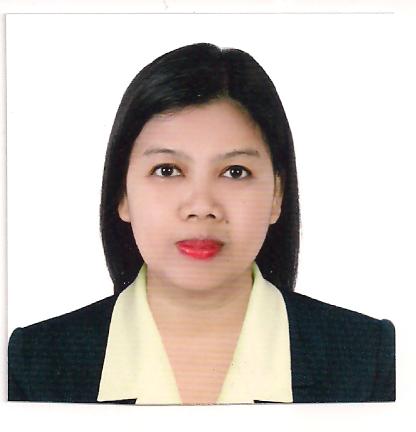 Email Address: virlita.381596@2freemail.com      SKILLS:-Passionate for learning and updating my   skills and knowledge to deliver outstanding results-Comfortable to work in rotational shifts and overtime when required-Excellent organizational, problem solving resource management skillsEMPLOYMENT:UNILEVER PHILIPPINES (MANPOWER OUTSOURCING SERVICES)PC-DEPLOY TECHNOLOGIST (May 5, 2017 - October 3, 2017)Update / Revise process sheets of all hair products (shampoos and conditioners) aligned with the technical team.Monitor initial batch production of hair products and make a detailed report to support actual data of the process sheet.Prepare and share monitoring reports to Production Manager and Line-Manager of R&D.   D &A EDGE POLYMER PHILIPPINES, INC.R&D Manager (June 2016- December 2016)Assist the Technical Manager from China to manage laboratory.Research for raw materials that can help improve quality of edge paint without suffering its cost.Issue certificate of analysis for outgoing edge paints.In – charge of the quality control of edge paints.Provide samples for clients.YABDESIGN INCORPORATED    DEPARTMENT HEAD (PAINT DIVISION)/ CHEMIST(July 2015 – May 2016)Quezon Avenue, Bo. San Isidro, Angono, RizalIn charge of paint formulation and production in paint maker department.Trouble-shoot defective paints encountered by the other application department Revise paint formulation and reduce cost for paint development.Give approval for the incoming raw materials.Super Globe Inc.Research and Development Chemist(July 30, 2010 -   June 2015)Develop new products based on new technologies and market demand and improve quality of existing product lines.Evaluate new raw materials in lieu of other products to reduce cost through revise formulation for product improvement.Check and review color combination of paints or pigments to ensure adherence to of finish products.Recommend and provide solutions to product quality problems for the clients.EDUCATION:  B.S. Chemical Engineering: Mapua Institute of TechnologyIntramuros, Manila 1990